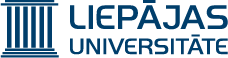 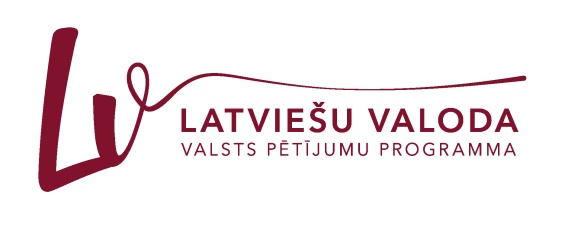 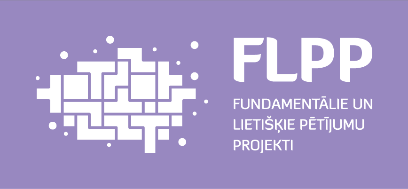 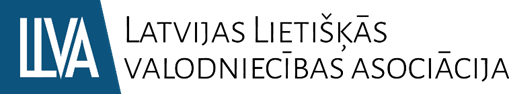 Liepāja UniversityFaculty of Humanities and ArtsandKurzeme Institute of Humanitiesinvite you to participate inthe 25th International Scientific Conference“The Word: Aspects of Research”which will be held at Liepāja University26 November–27 November 2020Please submit your application online filling in the application form on the homepage https://vards.liepu.lv/ by 7 October 2020. The acceptance letter will be sent by 21 October 2020.The thematic workshop is scheduled for the conference – the research of scientific language (in cooperation with the project “Intra-lingual Aspects of the Latvian Scientific Language”).Working languages: Latvian, Lithuanian, English, German, and Russian.Conference fee:participants with papers EUR 70.00 (till November 9, 2020) or EUR 80.00 (after November 9, 2020, or on the conference days).each co-author who does not participate in the conference EUR 35.00 (till November 9, 2020) or EUR 40.00 (after November 9, 2020, or on the conference days).participants without papers who attend all the conference events EUR 30.00.Note: If the co-author participates in the conference, the full participation fee shall be paid. If a conference participant is the author of several papers/articles, an additional EUR 35.00 should be paid for each paper/article (starting with the second paper/article).Please transfer your participant fee by 9 November 2020 to the following account:Liepāja University Lielā iela 14, Liepāja, LV-3401Reg. No.: LV90000036859Account: LV45TREL9150190000000Please indicate: your first name, surname, conference “The Word: Aspects of Research” participant fee, ECC – 21499Dr. Philol. Ieva Ozola, Head of the Scientific CommitteeDr. Philol. Linda Lauze, Head of the Organising CommitteeAddress of the Scientific and Organising Committee:	Liepāja University 	Faculty of Humanities and Arts	Kūrmājas pr. 13	Liepāja, LV-3401	Paula Sekača, secretary 	Phone: (+371) 63483781		e-mail: balti@liepu.lvPlease find the information on hotels in Liepāja at http://liepaja.travel/en/sleep/city/hotels/Liepāja University Students‘ hostel – Liepāja, Ganību iela 36\48 (phone: 24243933; e-mail: hostel.oagprojekti@gmail.com).